Игровое магнитное пособие «Словечки на крылечке»Цель: Формирование осознанной фразы, помогает понять смысл, значимость каждого слова во фразе.  Составление описательного и сюжетного рассказа.Описание: Домик с кармашками обозначенные цифрами, в которые вставляются картинки или значки-символы.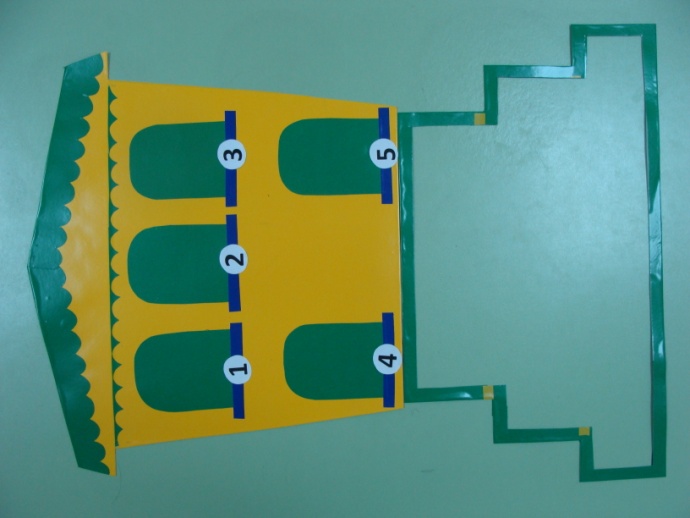 существительные;глаголы;прилагательные;предлоги;другие  слова. Внизу располагается крылечко. Содержание: на крылечко «выходят жильцы дома и садятся на крылечко в определенной последовательности» (строят предложение).  Поле с черными и белыми клеточками. Сейчас все картинки лежат на белых клеточках, но есть и темные клетки.Это ямки, в которые слова НЕ хотят проваливаться. Поэтому фраза меняется. Слово, которое попало на черную клеточку, меняется на другое слово по смыслу. При этом фраза повторяется с новым словом.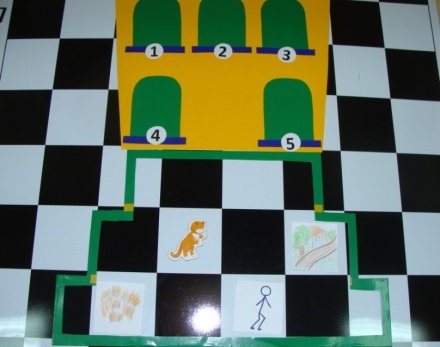 Фразу можно использовать как начало сюжетного рассказа. Пособие можно также использовать при описании предметов.